Дисциплина «Экономика»Тема занятия: «Семейный бюджет. Источники доходов семьи.                               Основные статьи расходов семьи.»Цель занятия: дать обучающимся основные сведения о семейном  бюджете, а также       источниках доходов семьи и семейных расходах.Мотивация учебной деятельности: дать возможность обучающимся самим составить представление о том, насколько важны экономические знания в жизни, изучив лекцию.Актуализация знаний, полученных на предыдущем занятии:Ответьте на следующие вопросы (устно):Перечислите виды экономических свобод.Что включает в себя механизм, защищающий экономические свободы?Какой была бы жизнь, на ваш взгляд, если государство не защищало экономические свободы граждан?Изложение нового материала:
          Семейный бюджет – это план доходов и расходов семьи на определенный период. Он состоит из двух частей: доходной и расходной.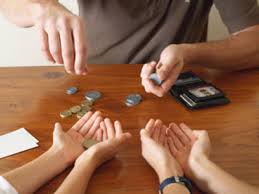 Понятие «доход» имеет отношение к хозяйственной деятельности человека, поскольку она направлена именно на получение дохода. Заработная плата — это форма оплаты труда наёмного работника (рабочего, инженера, учителя, врача и т. д.). Её также называют доходом. Различие между заработной платой и доходом состоит в том, что персонал получает за свою работу заработную плату, предприниматель — прибыль, владелец (хозяин) земли — реальный доход в форме ренты. Доход — это сумма средств в денежном выражении, полученная в результате хозяйственной деятельности предприятия, государства или отдельного лица.
          Доходы делятся на первичные и вторичные.
	Первичные доходы получают собственники фактора производства. Принцип распределения доходов следующий. Кредиторы (владельцы капитала), выдавшие производителям необходимую ссуду, получают ссудный процент. Это — их прибыль. Прибыль в форме дивидендов получают также владельцы акций на
вложенный капитал. Наёмные работники за свой труд получают заработную плату. Владельцы земли, на которой происходит производство или проживают производители, получают ренту в виде арендной платы. Собственники индивидуальных предприятий сверх издержек получают личный доход. Владельцы фабрик и заводов на свой капитал получают прибыль.
          Все виды дохода или прибыли — это факторный доход, полученный собственником фактора производства.
          Вторичные доходы образуются и перераспределяются в основном по государственным каналам. Государство через систему налогов перераспределяет весь объём полученного обществом валового дохода и формирует доходную часть бюджета, определённая доля которого идёт на социальное обеспечение населения
и иные цели. В развитых странах государство гарантирует своим гражданам достойный уровень жизни, не допуская их обеднения.
	Для этого устанавливается гарантированный минимальный уровень заработной платы, пенсий, который строго соблюдают все хозяйствующие субъекты. Такой минимальный размер оплаты труда (МРОТ) должен быть не ниже существующего в стране прожиточного минимума. Во вторичные доходы включаются также пенсии, стипендии, пособия по инвалидности, малоимущим
или потерявшим работу и др. Вторичные доходы называют также социальными трансфертами.
        В группе развитых стран национальный доход общества имеет следующую структуру: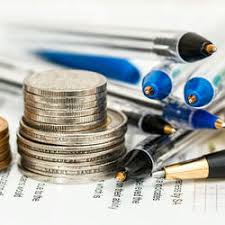  72% составляет заработная плата наёмных рабочих и служащих;  9% — личные доходы мелких частных собственников;  9% — прибыль корпораций (акционерных обществ); 9% — процент за кредит; менее 1% — рентные доходы. Таким образом, 72% населения в современных процветающих обществах живёт за счёт своей заработной платы. Согласно современной статистике, главным потребителем в экономике являются домашние хозяйства (семьи). Домашние хозяйства получают доходы, за счёт которых обеспечиваются их потребительские расходы. У средней российской семьи (75—80% всех семей) источники дохода крайне ограничены: у неё нет акций заводов или банков, по которым она могла бы получать дивиденды, дачи, которую можно было бы сдавать в аренду, чтобы получить доход от собственности, нет вкладов в банках, которые давали бы доход от сбережений. Такая семья, состоящая, например, из четырёх человек (мать, отец, сын школьник, дочь-студентка), имеет единственный источник доходов — заработную плату родителей и небольшую стипендию дочки-студентки. Остальные 20—25% семей в России имеют различные источники доходов (акции, вклады и т. п.).
	Денежные доходы семьи обычно идут на оплату товаров и услуг, выплату налогов и сбережения (если позволяет семейный бюджет). При этом каждая семья распоряжается деньгами по-разному; в одних случаях расходами управляет мужчина, в других — женщина, в третьих — каждый в отдельности. Одни тратят экономно, другие — хаотично, не задумываясь о завтрашнем дне.
            Однако расходы семей можно разделить на постоянные (обязательные) и переменные (произвольные).
           Постоянные (обязательные) расходы — это расходы на питание, коммунальные услуги, одежду, обувь, транспорт, оплату услуг детского сада и пр. Эти расходы осуществляются обязательно и постоянно, их невозможно изменить, заменить, сократить. Они имеют только одну тенденцию — возрастания, независимо от величины семейного дохода. Собственно, эти расходы и составляют базу минимального потребительского бюджета.
             Переменные (произвольные) расходы — это такие расходы, которые человек (семья) тратит в соответствии со своим выбором или по обстоятельствам (замена старой мебели, автомобиля, приобретение лекарств, оплата отдыха и т. п.). Их ещё называют сезонные, циклические и по обстоятельствам.               Потребительская корзина — набор товаров и услуг, обеспечивающий жизнедеятельность человека. Размер потребительской корзины зависит от уровня и качества жизни в стране. В развитых странах потребительская корзина насчитывает несколько сотен наименований товаров и услуг. В менее развитых странах это, как правило, минимальный набор товаров, обеспечивающих жизнедеятельность человека: продукты, одежда, предметы гигиены. К сожалению, в России стоимость потребительской корзины, т. е. минимального набора благ и услуг, обеспечивающего прожиточный минимум, превышает уровень минимального размера оплаты труда (МРОТ). То есть значительная часть населения находится за чертой бедности, так как необходимые расходы превышают уровень дохода.
Реальная величина семейных расходов зависит от различных факторов: уровня розничных цен, инфляции, потребности семьи в жизненных благах, объёма её денежных доходов, налогов, платежей в систему ЖКХ, а также рационального ведения семейного хозяйства.
          В России 80% населения тратят на питание 60—65% своего семейного дохода, в то время как в развитых странах расходы на питание не превышают 14—15%. В то же время на оплату услуг у россиян уходит 15—17%, а в западных странах около 50% семейного дохода. Это связано с тем, что доходы, формируемые за счёт фактора заработной платы, в развитых странах в 4—8 раз выше, чем в России.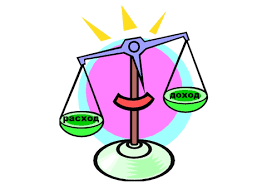 В конце XIX в. немецкий статистик Эрнст Энгель вывел следующий закон, по которому с ростом доходов семьи удельный вес расходов на питание снижается, доля расходов на одежду, жилище, коммунальные услуги меняется мало, а доля расходов на удовлетворение культурных и иных потребностей возрастает. Изменение потребностей в жизненных благах влияет на структуру расходов. При росте доходов в первую очередь уменьшается их доля, идущая на питание. Вторую степень расходов составляют расходы на хорошую обувь, одежду, парфюмерию
и т. д. На это уходит немало денег, так как изменчивая мода, реклама, стремление к самоутверждению, престижность постоянно заставляют человека менять свой гардероб, следить за внешностью и т. д. Сложнее обстоит с жильём. При этом выявлена закономерность: чем в стране ниже затраты на питание и одежду, тем выше доля затрат на оплату жилья. Это свойственно в основном развитым странам, где высоко значение фактора «качество жизни». В этих странах хорошее жильё — это не просто товар престижного спроса. Люди приобретают комфортное жильё
(частный дом, просторную квартиру) прежде всего для удобства жизни, удовольствия. Незначительная социальная группа людей, стремящаяся подчеркнуть своё социальное положение (крупные магнаты, внезапно разбогатевшие, высокооплачиваемые артисты шоу-бизнеса и т. д.), покупают квартиры, дома, дворцы в разных странах мира.
         Закон Энгеля фактически отражает общую динамику, в соответствии с которой по уровню благосостояния своих граждан лидируют США, Швеция, ФРГ, Дания, Норвегия, Финляндия, Япония, Канада, Австрия, Швейцария, Франция и некоторые
другие страны. Россия по этому показателю находится далеко позади развитых стран мира.Закрепление нового материала:Ответьте устно на следующие вопросы:Дайте определение понятию семейный бюджет.Должна ли, на ваш взгляд, каждая российская семья составлять свой семейный бюджет?Какие виды доходов вам известны?Как еще называют вторичные доходы?Приведите примеры постоянных расходов.Как звучит закон Э.Энгеля?Дайте определение понятию потребительская корзина.Домашнее задание:Составить краткий конспект лекции в рабочей тетради.Фото конспекта отправить по электронному адресу: ira.222888@mail.ru  (Старовойтова Ирина Сергеевна)